Publicado en Ponferrada (León)  el 27/09/2021 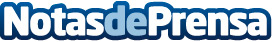 Repara tu Deuda cancela 56.050 euros con avalistas en Ponferrada (León) con la Ley de Segunda OportunidadRepara tu Deuda Abogados cuenta con un 100% de éxito en los casos tramitadosDatos de contacto:David Guerrero655 95 67 35Nota de prensa publicada en: https://www.notasdeprensa.es/repara-tu-deuda-cancela-56-050-euros-con_1 Categorias: Nacional Derecho Finanzas Castilla y León http://www.notasdeprensa.es